Електронні ресурси, рекомендовані Міністерством освіти і науки України, для проведення інформаційних кампаній щодо протидії торгівлі людьми (лист Міністерства освіти і науки України від 17.07.2018 № 1/9 - 453 «Про проведення інформаційних кампаній щодо протидії торгівлі людьми»)Режими доступу : сайт Міжнародної організації з міграції (МОМ) http://stotraffickin.or/  «Небезпеку видно не одразу», за участю переможниці Євробачення-2016 Джамали, яка є Послом доброї волі з протидії торгівлі людьми Представництва МОМ в Україні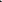 сайт Міжнародної громадської організації А21 http://www.а21.org/content/ukraine/gnr5mw?permcode=gnr5mw  сайт Міністерства освіти і науки Україниhttps://mon.gov.ua/ua/osvita/pozashkilna-osvita/vihovna-robota-ta-zahist:pravditini/osobista-gidnist-bezeka-zhittа-gromadanska-poziciа сайт Департаменту боротьби iз злочинами, пов'язаними з торгівлею людьми, Національної поліції Україниhttp://old.npu.gov.ua/mvs/control/main/uк/publish/article/1819459 https://ru-ru.facebook.com/dbzptl/ сайт Українського фонду «Благополуччя 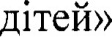 https://childfund.org.uа/publikatsii?start=10  сайт Громадської організації «Ла Страда -Україна»http://la-strada.org.ua/ucp_mod_content_show30_robota-garyachoyi-liniyi.htmlКоординатор проектів ОБСЄ в Україніhttps://www.youtube.com/watch?v=Cf0dz5iQH7o&feature=youtu.be сайт Державної наукової установи «Інститут модернізації змісту освіти» http://www.imzo.gov.ua/protidiya-torgivli-lyudmi/ 